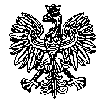 KOMENDA  WOJEWÓDZKA  POLICJIz siedzibą w RadomiuSekcja Zamówień Publicznych	ul. 11 Listopada 37/59,      26-600 Radomtel. 47 701 31 03		tel. 47 701 20 07    Radom, dnia 05.12.2023r.    Egz. poj.Zp- 2783/23WYKONAWCYInformacja o wyborze najkorzystniejszej oferty Przedmiot zamówienia: Zakup sprzętu kwaterunkowego dla garnizonu mazowieckiego  w podziale na 3 zadania: Fotele skórzane obrotowe, fotele obrotowe, krzesła twarde i miękkie
                                                          Nr spr. 50/23Tryb udzielenia zamówienia: tryb podstawowy bez negocjacji 			Zamawiający - Komenda Wojewódzka Policji z siedzibą w Radomiu, działając na podstawie art. 253 ust. 1 pkt 1 i ust. 2  z dnia 11 września 2019r. Prawo zamówień publicznych ( Dz. U. z 2023 poz. 1605 ze zm. ) informuje, o dokonaniu wyboru najkorzystniejszej oferty w przedmiotowym postępowaniu :Zadanie nr 1 Oferta nr 2 DOM I STYL  Maciej BanaszekMinkowice 20621-007 MełgiewI kryterium – łączna cena oferty brutto -   7318,50 złII kryterium - okres udzielonej gwarancji – 36 miesięcy z punktacją łączną wynoszącą:  100,00 pkt. w tym:  kryterium cena:  60,00 pkt, okres udzielonej gwarancji – 40 pktUZASADNIENIE WYBORU OFERTY:W postępowaniu złożono dwie ważne oferty. Oferta nr 2 to najkorzystniejsza oferta, która przedstawia najkorzystniejszy stosunek jakości -okresu udzielonej gwarancji  do ceny. Oferta otrzymała łącznie  100,00 pkt. Cena najkorzystniejszej oferty mieści się w kwocie, którą Zamawiający zamierza przeznaczyć na sfinansowanie zamówienia. Zadanie nr 2 Oferta Nr 1 AS Deal Sp.zo.oAleje Racławickie 30/1720-043 LublinI kryterium – łączna cena oferty brutto -   3259,60 złII kryterium - okres udzielonej gwarancji – 48 miesięcy z punktacją łączną wynoszącą:  100,00 pkt. w tym:  kryterium cena:  60,00 pkt, okres udzielonej gwarancji – 40 pktUZASADNIENIE WYBORU OFERTY:W postępowaniu złożono dwie ważne oferty. Oferta nr 1 to najkorzystniejsza oferta, która przedstawia najkorzystniejszy stosunek jakości -okresu udzielonej gwarancji  do ceny. Oferta otrzymała łącznie  100,00 pkt. Cena najkorzystniejszej oferty mieści się w kwocie, którą Zamawiający zamierza przeznaczyć na sfinansowanie zamówienia. Zadanie nr 3Oferta Nr 1 AS Deal Sp.zo.oAleje Racławickie 30/1720-043 LublinI kryterium – łączna cena oferty brutto -   4055,52 złII kryterium - okres udzielonej gwarancji – 48 miesięcy z punktacją łączną wynoszącą:  100,00 pkt. w tym:  kryterium cena:  60,00 pkt, okres udzielonej gwarancji – 40 pktUZASADNIENIE WYBORU OFERTY:W postępowaniu złożono dwie ważne oferty. Oferta nr 1 to najkorzystniejsza oferta, która przedstawia najkorzystniejszy stosunek jakości -okresu udzielonej gwarancji  do ceny. Oferta otrzymała łącznie  100,00 pkt. Cena najkorzystniejszej oferty mieści się w kwocie, którą Zamawiający zamierza przeznaczyć na sfinansowanie zamówienia. W wyznaczonym przez Zamawiającego terminie tj. do dnia  30.11.2023r., do godziny 10:00 – wpłynęło 2 oferty w przedmiotowym postępowaniu prowadzonym za pośrednictwem platformazakupowa.pl pod adresem: https://platformazakupowa.pl/pn/kwp_radom       Nazwy albo imiona i nazwiska oraz siedziby lub miejsca prowadzonej działalności gospodarczej albo miejsca zamieszkania Wykonawców, których oferty zostały otwarte, ceny lub koszty zawarte w ofertach:OFERTA NR 1 AS Deal Sp.zo.oAleje Racławickie 30/1720-043 LublinZadanie nr 1 Cena brutto – 7749,00 zł Zadanie  nr 2 Cena brutto – 3259,60 zł Zadanie  nr 3Cena brutto – 4055,52 zł OFERTA NR 2DOM I STYL  Maciej BanaszekMinkowice 20621-007 MełgiewZadanie nr 1 Cena brutto – 7318,50 zł Zadanie  nr 2 Cena brutto – 3690,00 zł  Zadanie  nr 3Cena brutto – 6 223,80 złZamawiający  na realizację  zamówienia przeznaczył  kwotę  brutto 16 722,02 złz podziałem na części:zadanie nr 1 - 8 981,65 złzadanie nr 2 -3 592,66 zł zadanie nr 3 - 4 147,71 złWYLICZENIE PUNKTACJI/RANKING OFERT /WYBÓR NAJKORZYSTNIEJSZEJ OFERTYcena 60%, udzielona gwarancja 40%         I.     cena – waga 60%	         C=(CN:COB)x60pkt.gdzie: C-przyznane punkty w kryterium „cena”, CN – najniższa zaoferowana cena ofertowa (brutto) spośród wszystkich ofert podlegających ocenie, COB – cena oferty badanej (brutto)II.     okres udzielonej gwarancji G – waga 40% (wyrażony w pełnych miesiącach – liczbie całkowitej), powyżej minimalnych warunków (wymagane minimum 12 miesięcy).Okres gwarancji liczony od podpisania protokołu odbioru jakościowego załącznik nr  2 do umowy przez zamawiającego i wykonawcę. (maksymalnie Wykonawca może otrzymać 40 punktów)12-24 miesięcy  -  0 pkt.25-35 miesięcy  -  10 pkt.36 miesięcy i więcej  -  40 pkt.Łączna ilość punktów ocenianej oferty:    W=C+Ggdzie: W- łączna punktacja, C-punkty za kryterium cena, G- punkty za kryterium okres udzielonej gwarancjiOferty zawierające okres gwarancji krótszy niż 12 miesięcy zostaną odrzucone, jako niezgodne z  warunkami zamówienia, natomiast w przypadku ofert zawierających okres gwarancji dłuższy niż 36 miesięcy, do wyliczenia i przyznania ofercie punktacji za zaoferowany okres gwarancji przyjęte zostanie 36 miesięcy.Zadanie nr 1 - 8 981,65 złZadanie nr 2 - 3 592,66 złZadanie nr 3 - 4 147,71 zł     				      Z poważaniemKierownikSekcji Zamówień PublicznychKWP zs. w Radomiu/-/ Justyna KowalskaWyk. egz. poj.Opracował: E.P.GInformację o wyborze najkorzystniejszej oferty przekazano Wykonawcom za pośrednictwem platformy zakupowej Open Nexus w dniu 05.12.2023 r. oraz udostępniono na stronie internetowej prowadzonego postępowania pod adresem: https://platformazakupowa.pl/pn/kwp_radom w dniu 05.12.2023 r.Nr ofertyFirmy oraz adresy wykonawców, których oferty zostały otwarteŁączna cena brutto Okres udzielonej gwarancjiPunkty za cenęPunkty za okres udzielonej gwarancjiŁączna punktacjaRanking 1AS Deal Sp.zo.oAleje Racławickie 30/1720-043 Lublin7749,00 zł    48 miesięcy56,6640,00 96,67 pkt22DOM I STYL  Maciej BanaszekMinkowice 20621-007 Mełgiew7318,50 zł   36 miesięcy60,0040,00100,00 pkt1Nr ofertyFirmy oraz adresy wykonawców, których oferty zostały otwarteŁączna cena brutto Okres udzielonej gwarancjiPunkty za cenęPunkty za okres udzielonej gwarancjiŁączna punktacjaRanking1AS Deal Sp.zo.oAleje Racławickie 30/1720-043 Lublin3259,60 zł  48 miesięcy60,00 40,00100,0012DOM I STYL  Maciej BanaszekMinkowice 20621-007 Mełgiew3690,00 zł   36 miesięcy53,00  40,00 93,00 2Nr ofertyFirmy oraz adresy wykonawców, których oferty zostały otwarteŁączna cena brutto Okres udzielonej gwarancjiPunkty za cenęPunkty za okres udzielonej gwarancjiŁączna punktacjaRanking1AS Deal Sp.zo.oAleje Racławickie 30/1720-043 Lublin4055,52 zł 48 miesięcy60,0040,00100,0012DOM I STYL  Maciej BanaszekMinkowice 20621-007 Mełgiew6 223,80 zł 36 miesięcy 39,00      40,00          89,00            2